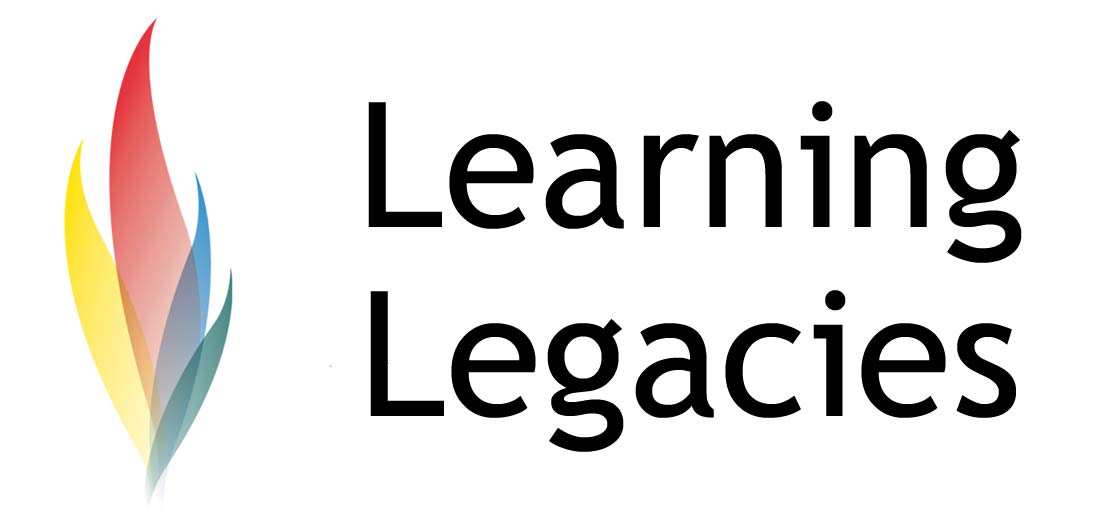  Will Technology Lead to Greater Victory at the Games?Sir Clive Woodward, former coach of the English rugby team once stated that; "If you win in IT, you tend to win". What exactly did he mean? The basis for Woodward’s comment came as a result of his belief in, and commitment to, engagement with cutting edge technology to enable individual athletes and sports teams to gain a competitive advantage over sporting rivals. Woodward was a man who was unafraid to implement uncommon techniques (such as a wide-ranging coaching staff to concentrate on the coaching of specific aspects of the game), a masseuse, chef and even legal staff. The latter would undoubtedly have benefited the current England rugby team during the Rugby World Cup. Woodward also revised the health, strength & conditioning strategies of his players to ensure peak fitness and ensured that they followed a well-developed high protein diet developed by specialist sports nutrition experts. He also invested in the use of ice baths following training.Sport PsychologyWoodward realised that a commitment to development of the elite athlete required the development of mental as well as physical skills. He employed Sherylle Calder, a visualisation coach, to train the players. Calder employed the use of both face-to-face counselling and software specifically to improve their special awareness. Sports ClothingWoodward studied team performance and realised that some athletes were prevented from accelerating away from opponents as rival players were able to tug at their jerseys and hold them back. He approached Nike with the problem, and Nike duly engaged in the development of a solution, creating tight-fitting shirts that make it more difficult for players to be tackled in this wayVideo AnalysisWoodward introduced the use of a 12-camera analysis system called Prozone, which relied on the views of the cameras (attached to the roof of Twickenham Stadium) to provide video feedback of the performance of each individual player. Under his tenure, the  squad were able to outplay southern hemisphere rivals and win the Rugby World Cup, an achievement that he attributes, in part, to the use of such systemsFrom  to the OlympicsWoodward has now left the rugby world stage to enter a new sports role that carries global impact; Director of Elite Performance for the BOA (British Olympic Association). One of Woodward’s goals is to enable the same level of technical proficiency to the training of Team GB to engender a competitive advantage over rivals that will ultimately lead to the securing of more medals. One of the cornerstones of his approach is the use of Dartfish technology. Dartfish technology is now used by 22 of the BOA's Olympic sport teams. Woodward comments that: “With  [rugby] we understood how important technology was...so I implemented the use of Prozone and it allowed us to lead the way ahead of the Aussies and the Kiwis. We’ve now set up an IT hub down in Stratford where we're planning on getting live feeds from the all London 2012 events, and we're hoping to work with Dartfish in terms of the overall software programme that we're using." The way that Dartfish works is to allow the feeding of live video footage (provided by the Olympic Broadcasting Services during the Games) through the Dartfish software. This would then enable coaches who are actively coaching on the sidelines during that particular event to view and analyse the pictures using technology such as iPhones and iPads, upon which critical performance-based decisions can be executed. The software allows coaches to benefit from multiple camera angles and instant statistics in real time that supplement their own observations and that will, notionally, lead to more informed coaching decisions.If the Dartfish software proves effective, Team GB may well have secured a competitive advantage as other national governing bodies do not currently have access to this software (although the US Olympic Committee employ its use in training). The success of Dartfish has also been endorsed by Chelsea FC and Manchester United FC and the Gold medal Olympian Usain Bolt.Technology & Performance One can comment, of course, that the use of technology did not ultimately prove successful for Woodward’s ill-fated 2005 tour of , when the British Rugby squad lost 3-0.  This underscores the concept that technology can only provide one part of a wider coaching strategy, and it is the manner in which the technology is integrated successfully, within the context of so many other coaching variables, that will determine its usefulness, and ultimately, its contribution to the generation of a competitive advantage for Team GB and the other athletes that use it.Sailing to Victory?Another proponent of the use of technology in sport is Peter Bentley, a Performance Coach for Team GB sailing. The sailing fraternity have engaged in a long running battle to develop and apply the best technology available, citing video technology as absolutely fundamental to the development of performance in the sport.  Bentley uses Dartfish technology in training and uses the playback to help the athlete understand how they can improve in specific situations or when undertaking specific movements. It allows feedback to be more specific, more highly tailored to individual athletes and quicker to deliver. The playback allows a raft of options such as slow motion playback, statistics and multiple angles. As the technology is hosted on a server, athletes do not have to limit their viewing of the video analysis to within the training session itself; they are also able to log on to the Dartfish servers from their home Internet connection and access the data from home. Further InformationDartfish Sports Enhancementshttp://www.dartfish.com/en/sports-enhancements/sport_performance_software/index.htmDiscussionDiscuss the benefits and drawbacks of live video feedback being used in all major sports competitions.Identify cases where a referee’s decision has been incorrect, and could have been corrected by video analysis feedback.Name a sport that uses video feedback analysis.Why do you think that some sports are resistant to the use of video feedback?Discuss other uses of technology in the Olympics (for example, clothing) and consider the following question: can access to some technologies unavailable to others constitute an unfair competitive advantage?This resource was produced as part of the 2012 Learning Legacies Project managed by  the HEA Hospitality, Leisure, Sport and Tourism Subject Centre at Oxford Brookes University and was released as an Open Educational Resource. The project was funded by HEFCE and part of the JISC/HE Academy UKOER programme. Except where otherwise noted above and below, this work is released under a Creative Commons Attribution only licence. 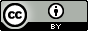 Exceptions to the LicenceThe name of Oxford Brookes University and the Oxford Brookes University logo are the name and registered marks of Oxford Brookes University. To the fullest extent permitted by law Oxford Brookes University reserves all its rights in its name and marks, which may not be used except with its written permission. The JISC logo is licensed under the terms of the Creative Commons Attribution-Non-Commercial-No Derivative Works 2.0 UK: England & Wales Licence.  All reproductions must comply with the terms of that licence. The Higher Education Academy logo is owned by the Higher Education Academy Limited and may be freely distributed and copied for educational purposes only, provided that appropriate acknowledgement is given to the Higher Education Academy as the copyright holder and original publisher.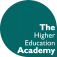 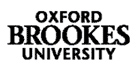 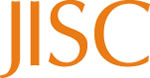 Reusing this workTo refer to or reuse parts of this work please include the copyright notice above including the serial number. The only exception is if you intend to only reuse a part of the work with its own specific copyright notice, in which case cite that.If you create a new piece of work based on the original (at least in part), it will help other users to find your work if you modify and reuse this serial number. When you reuse this work, edit the serial number by choosing 3 letters to start (your initials or institutional code are good examples), change the date section (between the colons) to your creation date in ddmmyy format and retain the last 5 digits from the original serial number. Make the new serial number your copyright declaration or add it to an existing one, e.g. ‘abc:101011:011cs’.If you create a new piece of work or do not wish to link a new work with any existing materials contained within, a new code should be created. Choose your own 3-letter code, add the creation date and search as below on Google with a plus sign at the start, e.g. ‘+tom:030504’.   If nothing comes back citing this code then add a new 5-letter code of your choice to the end, e.g.; ‘:01lex’, and do a final search for the whole code. If the search returns a positive result, make up a new 5-letter code and try again. Add the new code your copyright declaration or add it to an existing one.